§1017.  Applications1.  Form.  An application for a license required under this chapter must be on the form provided by the board.  The application must contain, but is not limited to, the following information regarding the individual applicant and each key executive, officer, director, partner, shareholder, creditor, associate or owner of any legal or beneficial interest in a person applying for a license:A.  Full name;  [PL 2003, c. 687, Pt. A, §5 (NEW); PL 2003, c. 687, Pt. B, §11 (AFF).]B.  Full current address and addresses for the prior 15 years;  [PL 2003, c. 687, Pt. A, §5 (NEW); PL 2003, c. 687, Pt. B, §11 (AFF).]C.  A record of previous issuances and denials of or any adverse action taken against a gambling-related license or application under this chapter or in any other jurisdiction.  For purposes of this paragraph, "adverse action" includes, but is not limited to, a condition resulting from an administrative, civil or criminal violation, a suspension or revocation of a license or a voluntary surrender of a license to avoid or resolve a civil, criminal or disciplinary action;  [PL 2013, c. 212, §22 (AMD).]D.  All information the board determines is necessary or appropriate to determine whether the applicant satisfies the qualifications specified in section 1016, subsections 1 and 1‑A; and  [PL 2013, c. 212, §22 (AMD).]E.  Any information the board by rule considers necessary.  [PL 2003, c. 687, Pt. A, §5 (NEW); PL 2003, c. 687, Pt. B, §11 (AFF).][PL 2015, c. 494, Pt. D, §1 (AMD).]2.  Signature as certification.  The applicant, by affixing the applicant's signature to the application, certifies:A.  That the statements made in the application and any documents made a part of the application are true and correct;  [PL 2003, c. 687, Pt. A, §5 (NEW); PL 2003, c. 687, Pt. B, §11 (AFF).]B.  That the applicant understands that the information provided pursuant to subsection 1 is used by the board, along with other information, in judging the applicant's suitability and that this information may be cause for refusal to issue a license; and  [PL 2003, c. 687, Pt. A, §5 (NEW); PL 2003, c. 687, Pt. B, §11 (AFF).]C.  That the applicant understands that knowingly making a false statement in the application, during the application process or in a document made a part of the application is among the grounds for refusal to issue a license or for revocation or suspension of a license.  [PL 2003, c. 687, Pt. A, §5 (NEW); PL 2003, c. 687, Pt. B, §11 (AFF).][PL 2003, c. 687, Pt. A, §5 (NEW); PL 2003, c. 687, Pt. B, §11 (AFF).]3.  Consent to review records.  At the request of the board, the applicant shall take whatever action is necessary to permit the board, a designee of the board or the department to examine all accounts and records in the applicant's possession, under the applicant's control or under the control of 3rd parties but accessible by consent of the applicant, and must authorize all 3rd parties in possession or in control of those accounts or records to allow the board, a designee of the board or the department to examine the accounts and records as the board, a designee of the board or the department determines necessary, to ascertain:A.  Whether the information supplied on the application or any documents made a part of the application is true and correct;  [PL 2003, c. 687, Pt. A, §5 (NEW); PL 2003, c. 687, Pt. B, §11 (AFF).]B.  Whether each of the requirements of this chapter and rules adopted under this chapter has been met; and  [PL 2003, c. 687, Pt. A, §5 (NEW); PL 2003, c. 687, Pt. B, §11 (AFF).]C.  Whether the applicant meets the requirements for licensure under this chapter and under rules adopted under this chapter.  [PL 2003, c. 687, Pt. A, §5 (NEW); PL 2003, c. 687, Pt. B, §11 (AFF).]The consent to review records includes the applicant's taking whatever action is necessary to permit the board, a designee of the board or the department to have access to confidential records held by banks, courts, law enforcement agencies and the military for purposes stated in this chapter.  Refusal to provide consent or access to records is grounds for denial of a license.[PL 2003, c. 687, Pt. A, §5 (NEW); PL 2003, c. 687, Pt. B, §11 (AFF).]4.  Application for renewal.  Application for renewal of a license issued under this chapter must be made no less than 60 days prior to the expiration of the current license.  Before submitting an application for renewal of a slot machine operator license under this subsection, the slot machine operator must comply with section 1012.  Before submitting an application for renewal of a casino operator license under this subsection, the casino operator must comply with section 1012‑A.[RR 2021, c. 1, Pt. A, §8 (COR).]SECTION HISTORYPL 2003, c. 687, §A5 (NEW). PL 2003, c. 687, §B11 (AFF). PL 2013, c. 212, §22 (AMD). PL 2015, c. 494, Pt. D, §1 (AMD). PL 2021, c. 22, §5 (AMD). RR 2021, c. 1, Pt. A, §8 (COR). The State of Maine claims a copyright in its codified statutes. If you intend to republish this material, we require that you include the following disclaimer in your publication:All copyrights and other rights to statutory text are reserved by the State of Maine. The text included in this publication reflects changes made through the First Regular and First Special Session of the 131st Maine Legislature and is current through November 1, 2023
                    . The text is subject to change without notice. It is a version that has not been officially certified by the Secretary of State. Refer to the Maine Revised Statutes Annotated and supplements for certified text.
                The Office of the Revisor of Statutes also requests that you send us one copy of any statutory publication you may produce. Our goal is not to restrict publishing activity, but to keep track of who is publishing what, to identify any needless duplication and to preserve the State's copyright rights.PLEASE NOTE: The Revisor's Office cannot perform research for or provide legal advice or interpretation of Maine law to the public. If you need legal assistance, please contact a qualified attorney.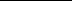 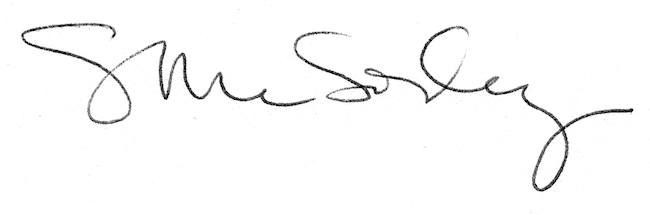 